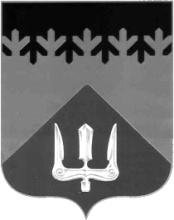 СОВЕТ ДЕПУТАТОВВОЛХОВСКОГО МУНИЦИПАЛЬНОГО РАЙОНА ЛЕНИНГРАДСКОЙ ОБЛАСТИРЕШЕНИЕот   04  декабря  2018  года                                                                            №  57Заслушав информацию председателя ликвидационной комиссии комитета социальной защиты населения администрации Волховского муниципального района Ленинградской области Величко О.Н., руководствуясь статьями 61-64 Гражданского кодекса Российской Федерации, статьей 19.1 Федерального закона от 12 января 1996 года №7-ФЗ «О некоммерческих организациях», Уставом Волховского муниципального района Ленинградской области, решением Совета депутатов Волховского муниципального района Ленинградской области от 27 апреля 2018 года №16 «О ликвидации комитета социальной защиты населения администрации Волховского муниципального района Ленинградской области», Совет депутатов Волховского муниципального района Ленинградской областирешил:Утвердить ликвидационный баланс комитета социальной защиты населения администрации Волховского муниципального района Ленинградской области согласно Приложению №1 к настоящему решению.Председателю ликвидационной комиссии направить настоящее решение в Инспекцию Федеральной налоговой службы по Выборгскому району Ленинградской области.	3. Настоящее решение вступает в силу с момента его принятия и подлежит официальному опубликованию в газете «Волховские огни».ГлаваВолховского муниципального районаЛенинградской области                                                                       Иванов В.Д.Об утверждении ликвидационного баланса  комитета социальной защиты населения администрации Волховского муниципального района Ленинградской области